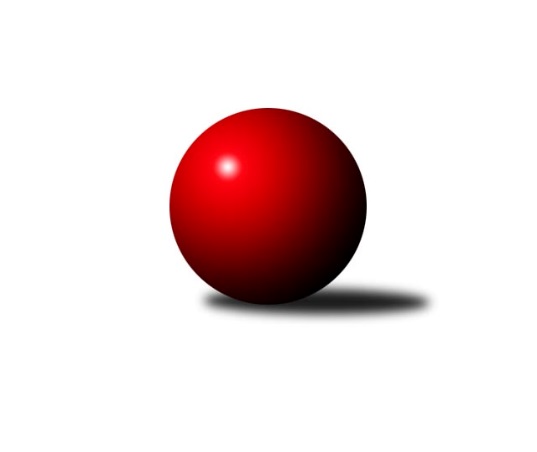 Č.21Ročník 2011/2012	17.7.2024 Meziokresní přebor-Bruntál, Opava 2011/2012Statistika 21. kolaTabulka družstev:		družstvo	záp	výh	rem	proh	skore	sety	průměr	body	plné	dorážka	chyby	1.	TJ Sokol Chvalíkovice ˝B˝	17	14	0	3	132 : 38 	(92.0 : 44.0)	1608	28	1131	477	29.6	2.	TJ Horní Benešov ˝D˝	17	14	0	3	116 : 54 	(88.0 : 48.0)	1592	28	1115	477	31.4	3.	RSKK Raciborz	18	11	1	6	102 : 78 	(77.0 : 67.0)	1571	23	1119	452	36.2	4.	KK Minerva Opava ˝C˝	17	10	0	7	96 : 74 	(64.5 : 71.5)	1549	20	1094	455	31.6	5.	TJ Opava ˝E˝	17	8	0	9	78 : 92 	(65.5 : 70.5)	1517	16	1089	428	40.3	6.	TJ Jiskra Rýmařov ˝C˝	17	7	2	8	71 : 99 	(62.5 : 73.5)	1554	16	1093	461	33.5	7.	TJ Kovohutě Břidličná ˝C˝	17	7	1	9	84 : 86 	(66.5 : 69.5)	1614	15	1130	484	28.5	8.	TJ Horní Benešov ˝F˝	17	6	0	11	69 : 101 	(59.5 : 76.5)	1529	12	1087	442	36.7	9.	TJ Opava ˝D˝	18	5	0	13	64 : 116 	(62.5 : 81.5)	1530	10	1097	434	42.5	10.	TJ Jiskra Rýmařov˝D˝	17	2	0	15	48 : 122 	(50.0 : 86.0)	1504	4	1075	429	42.6Tabulka doma:		družstvo	záp	výh	rem	proh	skore	sety	průměr	body	maximum	minimum	1.	TJ Horní Benešov ˝D˝	8	8	0	0	64 : 16 	(47.0 : 17.0)	1666	16	1755	1600	2.	TJ Sokol Chvalíkovice ˝B˝	9	7	0	2	74 : 16 	(49.5 : 22.5)	1598	14	1695	1494	3.	RSKK Raciborz	9	7	0	2	63 : 27 	(44.5 : 27.5)	1546	14	1643	1410	4.	TJ Opava ˝E˝	9	7	0	2	58 : 32 	(45.0 : 27.0)	1612	14	1653	1490	5.	TJ Kovohutě Břidličná ˝C˝	9	6	1	2	58 : 32 	(40.5 : 31.5)	1597	13	1692	1483	6.	KK Minerva Opava ˝C˝	8	5	0	3	44 : 36 	(31.5 : 32.5)	1638	10	1669	1593	7.	TJ Horní Benešov ˝F˝	9	5	0	4	45 : 45 	(31.5 : 40.5)	1563	10	1665	1474	8.	TJ Jiskra Rýmařov ˝C˝	8	4	1	3	40 : 40 	(33.5 : 30.5)	1607	9	1696	1515	9.	TJ Opava ˝D˝	9	3	0	6	38 : 52 	(31.5 : 40.5)	1579	6	1670	1513	10.	TJ Jiskra Rýmařov˝D˝	8	1	0	7	22 : 58 	(21.5 : 42.5)	1522	2	1607	1443Tabulka venku:		družstvo	záp	výh	rem	proh	skore	sety	průměr	body	maximum	minimum	1.	TJ Sokol Chvalíkovice ˝B˝	8	7	0	1	58 : 22 	(42.5 : 21.5)	1611	14	1710	1523	2.	TJ Horní Benešov ˝D˝	9	6	0	3	52 : 38 	(41.0 : 31.0)	1591	12	1732	1479	3.	KK Minerva Opava ˝C˝	9	5	0	4	52 : 38 	(33.0 : 39.0)	1535	10	1671	1491	4.	RSKK Raciborz	9	4	1	4	39 : 51 	(32.5 : 39.5)	1575	9	1706	1401	5.	TJ Jiskra Rýmařov ˝C˝	9	3	1	5	31 : 59 	(29.0 : 43.0)	1546	7	1605	1448	6.	TJ Opava ˝D˝	9	2	0	7	26 : 64 	(31.0 : 41.0)	1525	4	1637	1411	7.	TJ Kovohutě Břidličná ˝C˝	8	1	0	7	26 : 54 	(26.0 : 38.0)	1617	2	1674	1532	8.	TJ Horní Benešov ˝F˝	8	1	0	7	24 : 56 	(28.0 : 36.0)	1524	2	1601	1451	9.	TJ Jiskra Rýmařov˝D˝	9	1	0	8	26 : 64 	(28.5 : 43.5)	1509	2	1614	1408	10.	TJ Opava ˝E˝	8	1	0	7	20 : 60 	(20.5 : 43.5)	1522	2	1649	1407Tabulka podzimní části:		družstvo	záp	výh	rem	proh	skore	sety	průměr	body	doma	venku	1.	TJ Sokol Chvalíkovice ˝B˝	9	8	0	1	74 : 16 	(54.5 : 17.5)	1625	16 	3 	0 	1 	5 	0 	0	2.	TJ Horní Benešov ˝D˝	9	8	0	1	66 : 24 	(48.0 : 24.0)	1629	16 	4 	0 	0 	4 	0 	1	3.	TJ Jiskra Rýmařov ˝C˝	9	5	2	2	44 : 46 	(34.0 : 38.0)	1577	12 	3 	1 	0 	2 	1 	2	4.	RSKK Raciborz	9	5	1	3	55 : 35 	(40.5 : 31.5)	1603	11 	4 	0 	1 	1 	1 	2	5.	KK Minerva Opava ˝C˝	9	4	0	5	45 : 45 	(34.0 : 38.0)	1538	8 	1 	0 	3 	3 	0 	2	6.	TJ Kovohutě Břidličná ˝C˝	9	3	1	5	36 : 54 	(32.5 : 39.5)	1587	7 	2 	1 	2 	1 	0 	3	7.	TJ Opava ˝E˝	9	3	0	6	37 : 53 	(30.5 : 41.5)	1520	6 	3 	0 	1 	0 	0 	5	8.	TJ Opava ˝D˝	9	3	0	6	34 : 56 	(33.0 : 39.0)	1540	6 	2 	0 	3 	1 	0 	3	9.	TJ Horní Benešov ˝F˝	9	3	0	6	33 : 57 	(28.5 : 43.5)	1525	6 	2 	0 	3 	1 	0 	3	10.	TJ Jiskra Rýmařov˝D˝	9	1	0	8	26 : 64 	(24.5 : 47.5)	1488	2 	1 	0 	4 	0 	0 	4Tabulka jarní části:		družstvo	záp	výh	rem	proh	skore	sety	průměr	body	doma	venku	1.	TJ Sokol Chvalíkovice ˝B˝	8	6	0	2	58 : 22 	(37.5 : 26.5)	1604	12 	4 	0 	1 	2 	0 	1 	2.	KK Minerva Opava ˝C˝	8	6	0	2	51 : 29 	(30.5 : 33.5)	1594	12 	4 	0 	0 	2 	0 	2 	3.	TJ Horní Benešov ˝D˝	8	6	0	2	50 : 30 	(40.0 : 24.0)	1578	12 	4 	0 	0 	2 	0 	2 	4.	RSKK Raciborz	9	6	0	3	47 : 43 	(36.5 : 35.5)	1549	12 	3 	0 	1 	3 	0 	2 	5.	TJ Opava ˝E˝	8	5	0	3	41 : 39 	(35.0 : 29.0)	1544	10 	4 	0 	1 	1 	0 	2 	6.	TJ Kovohutě Břidličná ˝C˝	8	4	0	4	48 : 32 	(34.0 : 30.0)	1639	8 	4 	0 	0 	0 	0 	4 	7.	TJ Horní Benešov ˝F˝	8	3	0	5	36 : 44 	(31.0 : 33.0)	1551	6 	3 	0 	1 	0 	0 	4 	8.	TJ Jiskra Rýmařov ˝C˝	8	2	0	6	27 : 53 	(28.5 : 35.5)	1533	4 	1 	0 	3 	1 	0 	3 	9.	TJ Opava ˝D˝	9	2	0	7	30 : 60 	(29.5 : 42.5)	1547	4 	1 	0 	3 	1 	0 	4 	10.	TJ Jiskra Rýmařov˝D˝	8	1	0	7	22 : 58 	(25.5 : 38.5)	1516	2 	0 	0 	3 	1 	0 	4 Zisk bodů pro družstvo:		jméno hráče	družstvo	body	zápasy	v %	dílčí body	sety	v %	1.	Roman Beinhauer 	TJ Sokol Chvalíkovice ˝B˝ 	30	/	16	(94%)		/		(%)	2.	Vladimír Kostka 	TJ Sokol Chvalíkovice ˝B˝ 	28	/	16	(88%)		/		(%)	3.	Josef Klapetek 	TJ Opava ˝E˝ 	27	/	15	(90%)		/		(%)	4.	Petr Kozák 	TJ Horní Benešov ˝D˝ 	26	/	16	(81%)		/		(%)	5.	Pavel Přikryl 	TJ Jiskra Rýmařov˝D˝ 	26	/	17	(76%)		/		(%)	6.	Zdeňka Habartová 	TJ Horní Benešov ˝F˝ 	26	/	17	(76%)		/		(%)	7.	Jan Strnadel 	KK Minerva Opava ˝C˝ 	26	/	17	(76%)		/		(%)	8.	Maciej Basista 	RSKK Raciborz 	25	/	17	(74%)		/		(%)	9.	Mariusz Gierczak 	RSKK Raciborz 	23	/	16	(72%)		/		(%)	10.	Miloslav  Petrů 	TJ Horní Benešov ˝D˝ 	22	/	15	(73%)		/		(%)	11.	Cezary Koczorski 	RSKK Raciborz 	20	/	11	(91%)		/		(%)	12.	Antonín Hendrych 	TJ Sokol Chvalíkovice ˝B˝ 	20	/	13	(77%)		/		(%)	13.	Jaroslav Zelinka 	TJ Kovohutě Břidličná ˝C˝ 	20	/	16	(63%)		/		(%)	14.	Dalibor Krejčiřík 	TJ Sokol Chvalíkovice ˝B˝ 	18	/	13	(69%)		/		(%)	15.	Ota Pidima 	TJ Kovohutě Břidličná ˝C˝ 	18	/	14	(64%)		/		(%)	16.	Petr Hendrych 	TJ Opava ˝D˝ 	18	/	14	(64%)		/		(%)	17.	Zdeněk Kment 	TJ Horní Benešov ˝F˝ 	18	/	16	(56%)		/		(%)	18.	Zdeněk Janák 	TJ Horní Benešov ˝D˝ 	16	/	9	(89%)		/		(%)	19.	Vladislav Kobelár 	TJ Opava ˝E˝ 	16	/	16	(50%)		/		(%)	20.	Miroslav Langer 	TJ Jiskra Rýmařov˝D˝ 	16	/	16	(50%)		/		(%)	21.	Romana Valová 	TJ Jiskra Rýmařov ˝C˝ 	14	/	9	(78%)		/		(%)	22.	David Stromský 	KK Minerva Opava ˝C˝ 	14	/	10	(70%)		/		(%)	23.	Zdeněk Smrža 	TJ Horní Benešov ˝D˝ 	14	/	16	(44%)		/		(%)	24.	Petra Kysilková 	TJ Jiskra Rýmařov ˝C˝ 	12	/	16	(38%)		/		(%)	25.	Ivo Mrhal st.	TJ Kovohutě Břidličná ˝C˝ 	12	/	17	(35%)		/		(%)	26.	František Habrman 	TJ Kovohutě Břidličná ˝C˝ 	10	/	8	(63%)		/		(%)	27.	Marek Prusicki 	RSKK Raciborz 	10	/	9	(56%)		/		(%)	28.	Roman Swaczyna 	TJ Horní Benešov ˝D˝ 	10	/	9	(56%)		/		(%)	29.	Lubomír Bičík 	KK Minerva Opava ˝C˝ 	10	/	11	(45%)		/		(%)	30.	Miroslava Hendrychová 	TJ Opava ˝D˝ 	10	/	13	(38%)		/		(%)	31.	Martin Chalupa 	KK Minerva Opava ˝C˝ 	9	/	12	(38%)		/		(%)	32.	Miroslava Paulerová 	TJ Jiskra Rýmařov ˝C˝ 	8	/	5	(80%)		/		(%)	33.	Milan Franer 	TJ Opava ˝E˝ 	8	/	6	(67%)		/		(%)	34.	Jan Chovanec 	TJ Sokol Chvalíkovice ˝B˝ 	8	/	7	(57%)		/		(%)	35.	Tomáš Volman 	TJ Opava ˝D˝ 	8	/	7	(57%)		/		(%)	36.	Svatopluk Kříž 	TJ Opava ˝D˝ 	8	/	10	(40%)		/		(%)	37.	Dominik Chovanec 	KK Minerva Opava ˝C˝ 	7	/	5	(70%)		/		(%)	38.	Anna Dosedělová 	TJ Kovohutě Břidličná ˝C˝ 	7	/	10	(35%)		/		(%)	39.	Eva Schreiberová 	TJ Jiskra Rýmařov ˝C˝ 	6	/	8	(38%)		/		(%)	40.	Monika Maňurová 	TJ Jiskra Rýmařov ˝C˝ 	6	/	10	(30%)		/		(%)	41.	Vilibald Marker 	TJ Opava ˝E˝ 	6	/	15	(20%)		/		(%)	42.	Miroslav Petřek st.	TJ Horní Benešov ˝F˝ 	6	/	17	(18%)		/		(%)	43.	Karel Michalka 	TJ Opava ˝E˝ 	5	/	12	(21%)		/		(%)	44.	Zbyněk Tesař 	TJ Horní Benešov ˝F˝ 	5	/	17	(15%)		/		(%)	45.	Jiří Holáň 	KK Minerva Opava ˝C˝ 	4	/	3	(67%)		/		(%)	46.	Radek Vícha 	KK Minerva Opava ˝C˝ 	4	/	6	(33%)		/		(%)	47.	Pavel Jašek 	TJ Opava ˝D˝ 	4	/	6	(33%)		/		(%)	48.	Dariusz Jaszewski 	RSKK Raciborz 	4	/	12	(17%)		/		(%)	49.	Pavel Švan 	TJ Jiskra Rýmařov˝D˝ 	4	/	15	(13%)		/		(%)	50.	Oldřich Tomečka 	KK Minerva Opava ˝C˝ 	2	/	1	(100%)		/		(%)	51.	Rudolf Starchoň 	TJ Jiskra Rýmařov ˝C˝ 	2	/	2	(50%)		/		(%)	52.	Klára Dočkalová 	KK Minerva Opava ˝C˝ 	2	/	2	(50%)		/		(%)	53.	Vladimír Peter 	TJ Opava ˝D˝ 	2	/	4	(25%)		/		(%)	54.	Jakub Wolf 	TJ Opava ˝D˝ 	2	/	6	(17%)		/		(%)	55.	Jiří Polášek 	TJ Jiskra Rýmařov ˝C˝ 	2	/	8	(13%)		/		(%)	56.	Jana Ovčačíková 	TJ Jiskra Rýmařov ˝C˝ 	2	/	10	(10%)		/		(%)	57.	Filip Jahn 	TJ Opava ˝D˝ 	2	/	12	(8%)		/		(%)	58.	Stanislav Troják 	KK Minerva Opava ˝C˝ 	0	/	1	(0%)		/		(%)	59.	Sabina Trulejová 	TJ Sokol Chvalíkovice ˝B˝ 	0	/	1	(0%)		/		(%)	60.	Filip Morávek 	TJ Horní Benešov ˝F˝ 	0	/	1	(0%)		/		(%)	61.	Radek Cach 	TJ Horní Benešov ˝D˝ 	0	/	1	(0%)		/		(%)	62.	Petr Domčík 	TJ Jiskra Rýmařov˝D˝ 	0	/	2	(0%)		/		(%)	63.	Vlastimil Trulej 	TJ Sokol Chvalíkovice ˝B˝ 	0	/	2	(0%)		/		(%)	64.	Lubomír Khýr 	TJ Kovohutě Břidličná ˝C˝ 	0	/	3	(0%)		/		(%)	65.	Jiří Novák 	TJ Opava ˝E˝ 	0	/	3	(0%)		/		(%)	66.	Magdalena Soroka 	RSKK Raciborz 	0	/	7	(0%)		/		(%)	67.	Jaromír Návrat 	TJ Jiskra Rýmařov˝D˝ 	0	/	8	(0%)		/		(%)	68.	Luděk Albrecht 	TJ Jiskra Rýmařov˝D˝ 	0	/	10	(0%)		/		(%)Průměry na kuželnách:		kuželna	průměr	plné	dorážka	chyby	výkon na hráče	1.	Minerva Opava, 1-2	1631	1139	491	27.1	(407.8)	2.	 Horní Benešov, 1-4	1589	1115	474	35.1	(397.3)	3.	TJ Opava, 1-4	1588	1126	462	38.8	(397.1)	4.	KK Jiskra Rýmařov, 1-4	1579	1112	466	35.3	(394.8)	5.	TJ Kovohutě Břidličná, 1-2	1562	1094	468	29.4	(390.7)	6.	TJ Sokol Chvalíkovice, 1-2	1547	1092	454	36.4	(386.8)	7.	RSKK Raciborz, 1-4	1513	1081	432	41.3	(378.3)Nejlepší výkony na kuželnách:Minerva Opava, 1-2RSKK Raciborz	1706	10. kolo	Svatopluk Kříž 	TJ Opava ˝D˝	458	19. koloTJ Kovohutě Břidličná ˝C˝	1674	15. kolo	Jan Strnadel 	KK Minerva Opava ˝C˝	451	15. koloKK Minerva Opava ˝C˝	1669	17. kolo	Romana Valová 	TJ Jiskra Rýmařov ˝C˝	448	5. koloKK Minerva Opava ˝C˝	1661	15. kolo	Zdeňka Habartová 	TJ Horní Benešov ˝F˝	448	13. koloKK Minerva Opava ˝C˝	1650	13. kolo	Pavel Přikryl 	TJ Jiskra Rýmařov˝D˝	446	17. koloKK Minerva Opava ˝C˝	1647	19. kolo	David Stromský 	KK Minerva Opava ˝C˝	444	19. koloKK Minerva Opava ˝C˝	1644	10. kolo	Maciej Basista 	RSKK Raciborz	443	10. koloTJ Opava ˝D˝	1637	19. kolo	Josef Klapetek 	TJ Opava ˝E˝	442	3. koloKK Minerva Opava ˝C˝	1632	3. kolo	Jan Strnadel 	KK Minerva Opava ˝C˝	436	7. koloTJ Horní Benešov ˝D˝	1616	7. kolo	František Habrman 	TJ Kovohutě Břidličná ˝C˝	435	15. kolo Horní Benešov, 1-4TJ Horní Benešov ˝D˝	1755	3. kolo	Zdeněk Janák 	TJ Horní Benešov ˝D˝	459	11. koloTJ Horní Benešov ˝D˝	1710	8. kolo	David Stromský 	KK Minerva Opava ˝C˝	459	18. koloTJ Sokol Chvalíkovice ˝B˝	1702	4. kolo	Miloslav  Petrů 	TJ Horní Benešov ˝D˝	458	8. koloTJ Horní Benešov ˝D˝	1683	15. kolo	Miloslav  Petrů 	TJ Horní Benešov ˝D˝	457	20. koloTJ Horní Benešov ˝F˝	1665	19. kolo	Zdeněk Janák 	TJ Horní Benešov ˝D˝	453	3. koloTJ Kovohutě Břidličná ˝C˝	1663	19. kolo	Zdeněk Kment 	TJ Horní Benešov ˝F˝	453	19. koloTJ Horní Benešov ˝D˝	1662	1. kolo	Petr Kozák 	TJ Horní Benešov ˝D˝	452	3. koloTJ Horní Benešov ˝D˝	1658	11. kolo	Zdeněk Janák 	TJ Horní Benešov ˝D˝	451	6. koloTJ Horní Benešov ˝D˝	1643	18. kolo	Miloslav  Petrů 	TJ Horní Benešov ˝D˝	451	3. koloTJ Horní Benešov ˝D˝	1641	13. kolo	Antonín Hendrych 	TJ Sokol Chvalíkovice ˝B˝	450	4. koloTJ Opava, 1-4TJ Horní Benešov ˝D˝	1732	17. kolo	Roman Beinhauer 	TJ Sokol Chvalíkovice ˝B˝	454	10. koloTJ Sokol Chvalíkovice ˝B˝	1710	10. kolo	Svatopluk Kříž 	TJ Opava ˝D˝	454	3. koloTJ Opava ˝D˝	1670	10. kolo	Petr Kozák 	TJ Horní Benešov ˝D˝	453	17. koloRSKK Raciborz	1657	20. kolo	Vladimír Kostka 	TJ Sokol Chvalíkovice ˝B˝	451	10. koloTJ Opava ˝E˝	1653	4. kolo	Miloslav  Petrů 	TJ Horní Benešov ˝D˝	449	17. koloTJ Opava ˝D˝	1651	3. kolo	Jan Strnadel 	KK Minerva Opava ˝C˝	447	8. koloTJ Opava ˝E˝	1650	21. kolo	Svatopluk Kříž 	TJ Opava ˝D˝	446	10. koloTJ Opava ˝E˝	1649	13. kolo	Josef Klapetek 	TJ Opava ˝E˝	445	12. koloTJ Opava ˝E˝	1639	11. kolo	Petr Hendrych 	TJ Opava ˝D˝	444	10. koloTJ Opava ˝E˝	1639	9. kolo	Miroslava Hendrychová 	TJ Opava ˝D˝	444	3. koloKK Jiskra Rýmařov, 1-4TJ Horní Benešov ˝D˝	1725	4. kolo	Pavel Přikryl 	TJ Jiskra Rýmařov˝D˝	471	10. koloTJ Jiskra Rýmařov ˝C˝	1696	4. kolo	Miroslav Langer 	TJ Jiskra Rýmařov˝D˝	463	4. koloKK Minerva Opava ˝C˝	1671	16. kolo	Romana Valová 	TJ Jiskra Rýmařov ˝C˝	461	4. koloTJ Jiskra Rýmařov ˝C˝	1663	18. kolo	Miroslava Paulerová 	TJ Jiskra Rýmařov ˝C˝	454	4. koloTJ Kovohutě Břidličná ˝C˝	1661	1. kolo	Zdeněk Janák 	TJ Horní Benešov ˝D˝	447	4. koloTJ Sokol Chvalíkovice ˝B˝	1657	18. kolo	Romana Valová 	TJ Jiskra Rýmařov ˝C˝	444	2. koloTJ Jiskra Rýmařov ˝C˝	1628	10. kolo	Romana Valová 	TJ Jiskra Rýmařov ˝C˝	442	10. koloTJ Sokol Chvalíkovice ˝B˝	1617	8. kolo	Petr Hendrych 	TJ Opava ˝D˝	441	16. koloTJ Jiskra Rýmařov ˝C˝	1617	2. kolo	Zdeněk Smrža 	TJ Horní Benešov ˝D˝	441	4. koloTJ Jiskra Rýmařov ˝C˝	1609	16. kolo	Rudolf Starchoň 	TJ Jiskra Rýmařov ˝C˝	438	18. koloTJ Kovohutě Břidličná, 1-2TJ Kovohutě Břidličná ˝C˝	1692	20. kolo	Jaroslav Zelinka 	TJ Kovohutě Břidličná ˝C˝	442	14. koloTJ Kovohutě Břidličná ˝C˝	1647	14. kolo	Ivo Mrhal st.	TJ Kovohutě Břidličná ˝C˝	437	20. koloTJ Kovohutě Břidličná ˝C˝	1630	12. kolo	František Habrman 	TJ Kovohutě Břidličná ˝C˝	424	20. koloTJ Kovohutě Břidličná ˝C˝	1613	2. kolo	Ota Pidima 	TJ Kovohutě Břidličná ˝C˝	423	12. koloTJ Kovohutě Břidličná ˝C˝	1589	16. kolo	Ota Pidima 	TJ Kovohutě Břidličná ˝C˝	421	11. koloTJ Sokol Chvalíkovice ˝B˝	1586	6. kolo	Pavel Přikryl 	TJ Jiskra Rýmařov˝D˝	421	12. koloTJ Kovohutě Břidličná ˝C˝	1584	8. kolo	Roman Beinhauer 	TJ Sokol Chvalíkovice ˝B˝	420	6. koloRSKK Raciborz	1571	16. kolo	Ivo Mrhal st.	TJ Kovohutě Břidličná ˝C˝	418	16. koloTJ Jiskra Rýmařov ˝C˝	1570	11. kolo	Vladimír Kostka 	TJ Sokol Chvalíkovice ˝B˝	418	6. koloTJ Kovohutě Břidličná ˝C˝	1570	11. kolo	Ota Pidima 	TJ Kovohutě Břidličná ˝C˝	418	20. koloTJ Sokol Chvalíkovice, 1-2TJ Sokol Chvalíkovice ˝B˝	1695	17. kolo	Roman Beinhauer 	TJ Sokol Chvalíkovice ˝B˝	451	5. koloTJ Sokol Chvalíkovice ˝B˝	1635	12. kolo	Vladimír Kostka 	TJ Sokol Chvalíkovice ˝B˝	445	17. koloTJ Kovohutě Břidličná ˝C˝	1625	17. kolo	Roman Beinhauer 	TJ Sokol Chvalíkovice ˝B˝	439	21. koloTJ Sokol Chvalíkovice ˝B˝	1612	21. kolo	Jan Chovanec 	TJ Sokol Chvalíkovice ˝B˝	431	17. koloTJ Sokol Chvalíkovice ˝B˝	1612	5. kolo	Jan Chovanec 	TJ Sokol Chvalíkovice ˝B˝	430	15. koloTJ Sokol Chvalíkovice ˝B˝	1606	7. kolo	Jaroslav Zelinka 	TJ Kovohutě Břidličná ˝C˝	429	17. koloTJ Sokol Chvalíkovice ˝B˝	1594	15. kolo	Antonín Hendrych 	TJ Sokol Chvalíkovice ˝B˝	420	12. koloTJ Horní Benešov ˝D˝	1576	9. kolo	Antonín Hendrych 	TJ Sokol Chvalíkovice ˝B˝	418	21. koloTJ Sokol Chvalíkovice ˝B˝	1575	11. kolo	Vladimír Kostka 	TJ Sokol Chvalíkovice ˝B˝	415	12. koloTJ Jiskra Rýmařov ˝C˝	1563	7. kolo	Vladimír Kostka 	TJ Sokol Chvalíkovice ˝B˝	415	7. koloRSKK Raciborz, 1-4RSKK Raciborz	1643	5. kolo	Maciej Basista 	RSKK Raciborz	449	9. koloRSKK Raciborz	1615	9. kolo	Maciej Basista 	RSKK Raciborz	449	7. koloRSKK Raciborz	1574	19. kolo	Mariusz Gierczak 	RSKK Raciborz	441	5. koloRSKK Raciborz	1568	15. kolo	Maciej Basista 	RSKK Raciborz	435	5. koloTJ Sokol Chvalíkovice ˝B˝	1547	1. kolo	Maciej Basista 	RSKK Raciborz	420	15. koloRSKK Raciborz	1539	7. kolo	Maciej Basista 	RSKK Raciborz	414	19. koloTJ Kovohutě Břidličná ˝C˝	1532	5. kolo	Mariusz Gierczak 	RSKK Raciborz	410	19. koloRSKK Raciborz	1525	17. kolo	Miloslav  Petrů 	TJ Horní Benešov ˝D˝	408	19. koloRSKK Raciborz	1525	3. kolo	Mariusz Gierczak 	RSKK Raciborz	407	17. koloRSKK Raciborz	1518	1. kolo	Cezary Koczorski 	RSKK Raciborz	405	3. koloČetnost výsledků:	8.0 : 2.0	26x	7.0 : 3.0	2x	6.0 : 4.0	14x	5.0 : 5.0	2x	4.0 : 6.0	13x	3.0 : 7.0	1x	2.0 : 8.0	12x	10.0 : 0.0	11x	1.0 : 9.0	1x	0.0 : 10.0	4x